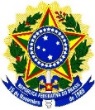 MINISTÉRIO DA EDUCAÇÃOSECRETARIA DE EDUCAÇÃO PROFISSIONAL E TECNOLÓGICAINSTITUTO FEDERAL DE EDUCAÇÃO, CIÊNCIA E TECNOLOGIA DE SÃO PAULOEdital nº 744/2017 – Processo Seletivo 1º semestre 2018, Cursos Técnicos Integral/concomitante/subsequente ao ensino médio.Pedido de recurso contra a Classificação Preliminar.Obs.: Somente para os candidatos que constam na relação de Classificação Preliminar, publicada no site www.ifsp.edu.br. Este documento deverá ser salvo em PDF, antes de ser enviado.NOMECPFNº INSCRIÇÃO